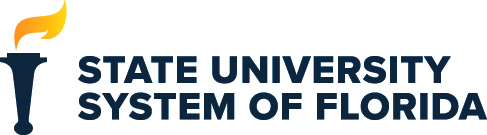 COLLEGIATE PURPLE STAR CAMPUS DESIGNATION APPLICATIONin accordance with Board of Governors Regulation 6.013 & Section 1004.071, F.S.If approved, this application will be valid through the academic year after it is submitted.  To keep the designation valid, a renewal application must be submitted by July 1st of each year after the initial application.  Please return this application and send any questions to Diego Fermin, Assistant Director, Academic and Student Affairs at diego.fermin@flbog.edu. Institution Submitting RequestCollegiate Purple Star Campus Program Contact (Name, Title)Email:Telephone:Designated Military Liaison (Name, Title)Email:Telephone:Web Page Information Please provide a web page link with resources made available to military students and their families.  PURPLE STAR CAMPUS REQUIREMENTSThe institution must certify that all required criteria have been met by checking the corresponding items and providing the listed documentation: Transition Program.  The institution has a student-led transition program to assist military students transitioning to the institution.  Provide a hyperlink to a web page or attach documentation that the program is in place. Professional Development Training Opportunities.  The institution provides professional development training opportunities offered by the institution for staff members on issues relating to military students.  Provide a hyperlink to a web page or attach documentation of annual offerings. Priority Course Registration.  The institution provides priority course registration for military students, veterans, and their families.  Provide a hyperlink to a web page or attach documentation of the priority registration process. Additional Activities.  The institution demonstrates its commitment to military personnel and families through additional activities.  Select all that apply below or explain an additional activity or service and provide documentation of its completion or ongoing delivery.  Host an annual military recognition event. Partner with a college or career center liaison officer from a military installation. Support a project that connects the college or career center with the military community. Provide outreach to military parents and their children. Other (explain).Acknowledgment:  I hereby certify that my institution has completed the requirements to earn the Collegiate Purple Star Campus designation as indicated above:University President SignatureDateUniversity Board of Trustees Chair SignatureDate